Rev 02/02eLease Funding538 First Ave NorthSt. Petersburg, FL 33701Tel: 1-866-237-5031    Fax: 800-233-8303dkolle@elease.comeLease Funding538 First Ave NorthSt. Petersburg, FL 33701Tel: 1-866-237-5031    Fax: 800-233-8303dkolle@elease.comeLease Funding538 First Ave NorthSt. Petersburg, FL 33701Lease ApplicationLesseeLesseeLesseeLesseeLesseeLesseeLesseeLesseeLesseeLesseeLesseeLesseeLesseeLesseeLesseeLesseeLesseeLesseeLesseeLesseeLesseeLesseeLesseeVendorVendorVendorVendorVendorVendorVendorVendorVendorVendorVendorVendorVendorVendorVendorVendorVendorVendorVendorVendorCompany Name:Company Name:Company Name:Company Name:Company Name:Company Name:Company Name:Company Name:Company Name:Company Name:Company Name:Company Name:Company Name:Company Name:Company Name:Company Name:Express Worldwide, Inc. d/b/a PackagingConnection.com     Express Worldwide, Inc. d/b/a PackagingConnection.com     Express Worldwide, Inc. d/b/a PackagingConnection.com     Express Worldwide, Inc. d/b/a PackagingConnection.com     Express Worldwide, Inc. d/b/a PackagingConnection.com     Express Worldwide, Inc. d/b/a PackagingConnection.com     Express Worldwide, Inc. d/b/a PackagingConnection.com     Express Worldwide, Inc. d/b/a PackagingConnection.com     Express Worldwide, Inc. d/b/a PackagingConnection.com     Express Worldwide, Inc. d/b/a PackagingConnection.com     Express Worldwide, Inc. d/b/a PackagingConnection.com     Express Worldwide, Inc. d/b/a PackagingConnection.com     DBA:Fed Tax ID:Fed Tax ID:Fed Tax ID:Fed Tax ID:Fed Tax ID:Address:Address:Address:Address:Address:12850 Hwy. 9 N., Ste. 600-23212850 Hwy. 9 N., Ste. 600-23212850 Hwy. 9 N., Ste. 600-23212850 Hwy. 9 N., Ste. 600-23212850 Hwy. 9 N., Ste. 600-23212850 Hwy. 9 N., Ste. 600-23212850 Hwy. 9 N., Ste. 600-23212850 Hwy. 9 N., Ste. 600-23212850 Hwy. 9 N., Ste. 600-23212850 Hwy. 9 N., Ste. 600-23212850 Hwy. 9 N., Ste. 600-23212850 Hwy. 9 N., Ste. 600-23212850 Hwy. 9 N., Ste. 600-23212850 Hwy. 9 N., Ste. 600-23212850 Hwy. 9 N., Ste. 600-232Address:Address:Address:Address:City, State & Zip:City, State & Zip:City, State & Zip:City, State & Zip:City, State & Zip:City, State & Zip:City, State & Zip:City, State & Zip:Alpharetta, GA 30004Alpharetta, GA 30004Alpharetta, GA 30004Alpharetta, GA 30004Alpharetta, GA 30004Alpharetta, GA 30004Alpharetta, GA 30004Alpharetta, GA 30004Alpharetta, GA 30004Alpharetta, GA 30004Alpharetta, GA 30004Alpharetta, GA 30004City, State & Zip:City, State & Zip:City, State & Zip:City, State & Zip:City, State & Zip:City, State & Zip:City, State & Zip:City, State & Zip:Telephone:Telephone:Telephone:Telephone:Telephone:Telephone:770-410-3456770-410-3456770-410-3456770-410-3456770-410-3456770-410-3456770-410-3456Fax:Fax:Fax:770-442-0349770-442-0349770-442-0349770-442-0349Business Phone #:Business Phone #:Business Phone #:Business Phone #:Business Phone #:Business Phone #:Business Phone #:Business Phone #:Business Phone #:Business Phone #:Contact:Contact:Contact:Contact:Contact:Brett Jamrozy  - brett@expww.comBrett Jamrozy  - brett@expww.comBrett Jamrozy  - brett@expww.comBrett Jamrozy  - brett@expww.comBrett Jamrozy  - brett@expww.comBrett Jamrozy  - brett@expww.comBrett Jamrozy  - brett@expww.comBrett Jamrozy  - brett@expww.comBrett Jamrozy  - brett@expww.comBrett Jamrozy  - brett@expww.comBrett Jamrozy  - brett@expww.comBrett Jamrozy  - brett@expww.comBrett Jamrozy  - brett@expww.comBrett Jamrozy  - brett@expww.comBrett Jamrozy  - brett@expww.comContact Name:Contact Name:Contact Name:Contact Name:Contact Name:Contact Name:Contact Name:Phone #:Phone #:Phone #:Phone #:e-Mail:e-Mail:e-Mail:Fax:Fax:Fax:Bank ReferencesBank ReferencesBank ReferencesBank ReferencesBank ReferencesBank ReferencesBank ReferencesBank ReferencesBank ReferencesBank ReferencesBank ReferencesBank ReferencesBank ReferencesBank ReferencesBank ReferencesBank ReferencesBank ReferencesBank ReferencesBank ReferencesBank ReferencesBank ReferencesBank ReferencesBank ReferencesBank ReferencesBank ReferencesBank ReferencesBank ReferencesBank ReferencesBank ReferencesBank ReferencesBank ReferencesBank ReferencesBank ReferencesBank ReferencesBank ReferencesBank ReferencesBank ReferencesBank ReferencesBank ReferencesBank ReferencesBusiness Description:Business Description:Business Description:Business Description:Business Description:Business Description:Business Description:Business Description:Business Description:Business Description:Business Description:Principal Bank:Principal Bank:Principal Bank:Principal Bank:Principal Bank:Principal Bank:Principal Bank:Time In Business Under Current Ownership:Time In Business Under Current Ownership:Time In Business Under Current Ownership:Time In Business Under Current Ownership:Time In Business Under Current Ownership:Time In Business Under Current Ownership:Time In Business Under Current Ownership:Time In Business Under Current Ownership:Time In Business Under Current Ownership:Time In Business Under Current Ownership:Time In Business Under Current Ownership:Time In Business Under Current Ownership:Time In Business Under Current Ownership:Time In Business Under Current Ownership:Time In Business Under Current Ownership:Time In Business Under Current Ownership:Account Numbers:Account Numbers:Account Numbers:Account Numbers:Account Numbers:Account Numbers:Account Numbers:Account Numbers:Account Numbers:Account Numbers:Type of Business:Type of Business:Type of Business:Type of Business:Type of Business:Type of Business:Type of Business:Type of Business:Type of Business: S-Corp              LLC                  Proprietorship S-Corp              LLC                  Proprietorship S-Corp              LLC                  Proprietorship S-Corp              LLC                  Proprietorship S-Corp              LLC                  Proprietorship S-Corp              LLC                  Proprietorship S-Corp              LLC                  Proprietorship S-Corp              LLC                  Proprietorship S-Corp              LLC                  Proprietorship S-Corp              LLC                  Proprietorship S-Corp              LLC                  Proprietorship S-Corp              LLC                  Proprietorship S-Corp              LLC                  Proprietorship S-Corp              LLC                  Proprietorship S-Corp              LLC                  ProprietorshipTelephone:Telephone:Telephone:Telephone:Telephone:Telephone: Partnership       Corporation      Non-Profit Partnership       Corporation      Non-Profit Partnership       Corporation      Non-Profit Partnership       Corporation      Non-Profit Partnership       Corporation      Non-Profit Partnership       Corporation      Non-Profit Partnership       Corporation      Non-Profit Partnership       Corporation      Non-Profit Partnership       Corporation      Non-Profit Partnership       Corporation      Non-Profit Partnership       Corporation      Non-Profit Partnership       Corporation      Non-Profit Partnership       Corporation      Non-ProfitContact:Contact:Contact:Contact:Contact:Personal Information on Officers, Partners or OwnersPersonal Information on Officers, Partners or OwnersPersonal Information on Officers, Partners or OwnersPersonal Information on Officers, Partners or OwnersPersonal Information on Officers, Partners or OwnersPersonal Information on Officers, Partners or OwnersPersonal Information on Officers, Partners or OwnersPersonal Information on Officers, Partners or OwnersPersonal Information on Officers, Partners or OwnersPersonal Information on Officers, Partners or OwnersPersonal Information on Officers, Partners or OwnersPersonal Information on Officers, Partners or OwnersPersonal Information on Officers, Partners or OwnersPersonal Information on Officers, Partners or OwnersPersonal Information on Officers, Partners or OwnersPersonal Information on Officers, Partners or OwnersPersonal Information on Officers, Partners or OwnersPersonal Information on Officers, Partners or OwnersPersonal Information on Officers, Partners or OwnersPersonal Information on Officers, Partners or OwnersPersonal Information on Officers, Partners or OwnersPersonal Information on Officers, Partners or OwnersPersonal Information on Officers, Partners or OwnersPersonal Information on Officers, Partners or OwnersPersonal Information on Officers, Partners or OwnersPersonal Information on Officers, Partners or OwnersPersonal Information on Officers, Partners or OwnersPersonal Information on Officers, Partners or OwnersPersonal Information on Officers, Partners or OwnersPersonal Information on Officers, Partners or OwnersPersonal Information on Officers, Partners or OwnersPersonal Information on Officers, Partners or OwnersPersonal Information on Officers, Partners or OwnersPersonal Information on Officers, Partners or OwnersPersonal Information on Officers, Partners or OwnersPersonal Information on Officers, Partners or OwnersPersonal Information on Officers, Partners or OwnersPersonal Information on Officers, Partners or OwnersPersonal Information on Officers, Partners or OwnersPersonal Information on Officers, Partners or OwnersPersonal Information on Officers, Partners or OwnersPersonal Information on Officers, Partners or OwnersPersonal Information on Officers, Partners or OwnersPersonal Information on Officers, Partners or OwnersPersonal Information on Officers, Partners or OwnersPersonal Information on Officers, Partners or OwnersPersonal Information on Officers, Partners or OwnersName:Name:                                                                       DOB:                                                                       DOB:                                                                       DOB:                                                                       DOB:                                                                       DOB:                                                                       DOB:                                                                       DOB:                                                                       DOB:                                                                       DOB:                                                                       DOB:                                                                       DOB:                                                                       DOB:                                                                       DOB:                                                                       DOB:                                                                       DOB:                                                                       DOB:                                                                       DOB:                                                                       DOB:                                                                       DOB:                                                                       DOB:Name:Name:Name:Name:                                                                          DOB:                                                                          DOB:                                                                          DOB:                                                                          DOB:                                                                          DOB:                                                                          DOB:                                                                          DOB:                                                                          DOB:                                                                          DOB:                                                                          DOB:                                                                          DOB:                                                                          DOB:                                                                          DOB:                                                                          DOB:                                                                          DOB:                                                                          DOB:Home Address:Home Address:Home Address:Home Address:Home Address:Home Address:Home Address:Home Address:Home Address:Home Address:Home Address:Home Address:Home Address:Home Address:City, State & Zip:City, State & Zip:City, State & Zip:City, State & Zip:City, State & Zip:City, State & Zip:City, State & Zip:City, State & Zip:City, State & Zip:City, State & Zip:City, State & Zip:City, State & Zip:City, State & Zip:City, State & Zip:City, State & Zip:City, State & Zip:Telephone:Telephone:Telephone:Telephone:Telephone:Telephone:Telephone:Telephone:Telephone:Telephone:Telephone:Telephone:Social Security #:Social Security #:Social Security #:Social Security #:Social Security #:Social Security #:Social Security #:Social Security #:Social Security #:% Ownership:% Ownership:% Ownership:% Ownership:% Ownership:Social Security #:Social Security #:Social Security #:Social Security #:Social Security #:Social Security #:Social Security #:Social Security #:Social Security #:% Ownership:% Ownership:% Ownership:% Ownership:% Ownership:By signing below, the undersigned individual, who is either a principal of the credit applicant or a personal guarantor of its obligations, provides written instruction to Lessor or its designee (and any assignee or potential assignee thereof) authorizing review of his/her personal credit profile from a national credit bureau.  Such authorization shall extend to obtaining a credit profile in considering this application and subsequently for the purposes of update, renewal or extension of such credit or additional credit and for reviewing or collecting the resulting account.  A photostat or facsimile copy of this authorization shall be valid as the original. By signature below, I/we affirm my/our identity as the respective individual(s) identified in the above application.By signing below, the undersigned individual, who is either a principal of the credit applicant or a personal guarantor of its obligations, provides written instruction to Lessor or its designee (and any assignee or potential assignee thereof) authorizing review of his/her personal credit profile from a national credit bureau.  Such authorization shall extend to obtaining a credit profile in considering this application and subsequently for the purposes of update, renewal or extension of such credit or additional credit and for reviewing or collecting the resulting account.  A photostat or facsimile copy of this authorization shall be valid as the original. By signature below, I/we affirm my/our identity as the respective individual(s) identified in the above application.By signing below, the undersigned individual, who is either a principal of the credit applicant or a personal guarantor of its obligations, provides written instruction to Lessor or its designee (and any assignee or potential assignee thereof) authorizing review of his/her personal credit profile from a national credit bureau.  Such authorization shall extend to obtaining a credit profile in considering this application and subsequently for the purposes of update, renewal or extension of such credit or additional credit and for reviewing or collecting the resulting account.  A photostat or facsimile copy of this authorization shall be valid as the original. By signature below, I/we affirm my/our identity as the respective individual(s) identified in the above application.By signing below, the undersigned individual, who is either a principal of the credit applicant or a personal guarantor of its obligations, provides written instruction to Lessor or its designee (and any assignee or potential assignee thereof) authorizing review of his/her personal credit profile from a national credit bureau.  Such authorization shall extend to obtaining a credit profile in considering this application and subsequently for the purposes of update, renewal or extension of such credit or additional credit and for reviewing or collecting the resulting account.  A photostat or facsimile copy of this authorization shall be valid as the original. By signature below, I/we affirm my/our identity as the respective individual(s) identified in the above application.By signing below, the undersigned individual, who is either a principal of the credit applicant or a personal guarantor of its obligations, provides written instruction to Lessor or its designee (and any assignee or potential assignee thereof) authorizing review of his/her personal credit profile from a national credit bureau.  Such authorization shall extend to obtaining a credit profile in considering this application and subsequently for the purposes of update, renewal or extension of such credit or additional credit and for reviewing or collecting the resulting account.  A photostat or facsimile copy of this authorization shall be valid as the original. By signature below, I/we affirm my/our identity as the respective individual(s) identified in the above application.By signing below, the undersigned individual, who is either a principal of the credit applicant or a personal guarantor of its obligations, provides written instruction to Lessor or its designee (and any assignee or potential assignee thereof) authorizing review of his/her personal credit profile from a national credit bureau.  Such authorization shall extend to obtaining a credit profile in considering this application and subsequently for the purposes of update, renewal or extension of such credit or additional credit and for reviewing or collecting the resulting account.  A photostat or facsimile copy of this authorization shall be valid as the original. By signature below, I/we affirm my/our identity as the respective individual(s) identified in the above application.By signing below, the undersigned individual, who is either a principal of the credit applicant or a personal guarantor of its obligations, provides written instruction to Lessor or its designee (and any assignee or potential assignee thereof) authorizing review of his/her personal credit profile from a national credit bureau.  Such authorization shall extend to obtaining a credit profile in considering this application and subsequently for the purposes of update, renewal or extension of such credit or additional credit and for reviewing or collecting the resulting account.  A photostat or facsimile copy of this authorization shall be valid as the original. By signature below, I/we affirm my/our identity as the respective individual(s) identified in the above application.By signing below, the undersigned individual, who is either a principal of the credit applicant or a personal guarantor of its obligations, provides written instruction to Lessor or its designee (and any assignee or potential assignee thereof) authorizing review of his/her personal credit profile from a national credit bureau.  Such authorization shall extend to obtaining a credit profile in considering this application and subsequently for the purposes of update, renewal or extension of such credit or additional credit and for reviewing or collecting the resulting account.  A photostat or facsimile copy of this authorization shall be valid as the original. By signature below, I/we affirm my/our identity as the respective individual(s) identified in the above application.By signing below, the undersigned individual, who is either a principal of the credit applicant or a personal guarantor of its obligations, provides written instruction to Lessor or its designee (and any assignee or potential assignee thereof) authorizing review of his/her personal credit profile from a national credit bureau.  Such authorization shall extend to obtaining a credit profile in considering this application and subsequently for the purposes of update, renewal or extension of such credit or additional credit and for reviewing or collecting the resulting account.  A photostat or facsimile copy of this authorization shall be valid as the original. By signature below, I/we affirm my/our identity as the respective individual(s) identified in the above application.By signing below, the undersigned individual, who is either a principal of the credit applicant or a personal guarantor of its obligations, provides written instruction to Lessor or its designee (and any assignee or potential assignee thereof) authorizing review of his/her personal credit profile from a national credit bureau.  Such authorization shall extend to obtaining a credit profile in considering this application and subsequently for the purposes of update, renewal or extension of such credit or additional credit and for reviewing or collecting the resulting account.  A photostat or facsimile copy of this authorization shall be valid as the original. By signature below, I/we affirm my/our identity as the respective individual(s) identified in the above application.By signing below, the undersigned individual, who is either a principal of the credit applicant or a personal guarantor of its obligations, provides written instruction to Lessor or its designee (and any assignee or potential assignee thereof) authorizing review of his/her personal credit profile from a national credit bureau.  Such authorization shall extend to obtaining a credit profile in considering this application and subsequently for the purposes of update, renewal or extension of such credit or additional credit and for reviewing or collecting the resulting account.  A photostat or facsimile copy of this authorization shall be valid as the original. By signature below, I/we affirm my/our identity as the respective individual(s) identified in the above application.By signing below, the undersigned individual, who is either a principal of the credit applicant or a personal guarantor of its obligations, provides written instruction to Lessor or its designee (and any assignee or potential assignee thereof) authorizing review of his/her personal credit profile from a national credit bureau.  Such authorization shall extend to obtaining a credit profile in considering this application and subsequently for the purposes of update, renewal or extension of such credit or additional credit and for reviewing or collecting the resulting account.  A photostat or facsimile copy of this authorization shall be valid as the original. By signature below, I/we affirm my/our identity as the respective individual(s) identified in the above application.By signing below, the undersigned individual, who is either a principal of the credit applicant or a personal guarantor of its obligations, provides written instruction to Lessor or its designee (and any assignee or potential assignee thereof) authorizing review of his/her personal credit profile from a national credit bureau.  Such authorization shall extend to obtaining a credit profile in considering this application and subsequently for the purposes of update, renewal or extension of such credit or additional credit and for reviewing or collecting the resulting account.  A photostat or facsimile copy of this authorization shall be valid as the original. By signature below, I/we affirm my/our identity as the respective individual(s) identified in the above application.By signing below, the undersigned individual, who is either a principal of the credit applicant or a personal guarantor of its obligations, provides written instruction to Lessor or its designee (and any assignee or potential assignee thereof) authorizing review of his/her personal credit profile from a national credit bureau.  Such authorization shall extend to obtaining a credit profile in considering this application and subsequently for the purposes of update, renewal or extension of such credit or additional credit and for reviewing or collecting the resulting account.  A photostat or facsimile copy of this authorization shall be valid as the original. By signature below, I/we affirm my/our identity as the respective individual(s) identified in the above application.By signing below, the undersigned individual, who is either a principal of the credit applicant or a personal guarantor of its obligations, provides written instruction to Lessor or its designee (and any assignee or potential assignee thereof) authorizing review of his/her personal credit profile from a national credit bureau.  Such authorization shall extend to obtaining a credit profile in considering this application and subsequently for the purposes of update, renewal or extension of such credit or additional credit and for reviewing or collecting the resulting account.  A photostat or facsimile copy of this authorization shall be valid as the original. By signature below, I/we affirm my/our identity as the respective individual(s) identified in the above application.By signing below, the undersigned individual, who is either a principal of the credit applicant or a personal guarantor of its obligations, provides written instruction to Lessor or its designee (and any assignee or potential assignee thereof) authorizing review of his/her personal credit profile from a national credit bureau.  Such authorization shall extend to obtaining a credit profile in considering this application and subsequently for the purposes of update, renewal or extension of such credit or additional credit and for reviewing or collecting the resulting account.  A photostat or facsimile copy of this authorization shall be valid as the original. By signature below, I/we affirm my/our identity as the respective individual(s) identified in the above application.By signing below, the undersigned individual, who is either a principal of the credit applicant or a personal guarantor of its obligations, provides written instruction to Lessor or its designee (and any assignee or potential assignee thereof) authorizing review of his/her personal credit profile from a national credit bureau.  Such authorization shall extend to obtaining a credit profile in considering this application and subsequently for the purposes of update, renewal or extension of such credit or additional credit and for reviewing or collecting the resulting account.  A photostat or facsimile copy of this authorization shall be valid as the original. By signature below, I/we affirm my/our identity as the respective individual(s) identified in the above application.By signing below, the undersigned individual, who is either a principal of the credit applicant or a personal guarantor of its obligations, provides written instruction to Lessor or its designee (and any assignee or potential assignee thereof) authorizing review of his/her personal credit profile from a national credit bureau.  Such authorization shall extend to obtaining a credit profile in considering this application and subsequently for the purposes of update, renewal or extension of such credit or additional credit and for reviewing or collecting the resulting account.  A photostat or facsimile copy of this authorization shall be valid as the original. By signature below, I/we affirm my/our identity as the respective individual(s) identified in the above application.By signing below, the undersigned individual, who is either a principal of the credit applicant or a personal guarantor of its obligations, provides written instruction to Lessor or its designee (and any assignee or potential assignee thereof) authorizing review of his/her personal credit profile from a national credit bureau.  Such authorization shall extend to obtaining a credit profile in considering this application and subsequently for the purposes of update, renewal or extension of such credit or additional credit and for reviewing or collecting the resulting account.  A photostat or facsimile copy of this authorization shall be valid as the original. By signature below, I/we affirm my/our identity as the respective individual(s) identified in the above application.By signing below, the undersigned individual, who is either a principal of the credit applicant or a personal guarantor of its obligations, provides written instruction to Lessor or its designee (and any assignee or potential assignee thereof) authorizing review of his/her personal credit profile from a national credit bureau.  Such authorization shall extend to obtaining a credit profile in considering this application and subsequently for the purposes of update, renewal or extension of such credit or additional credit and for reviewing or collecting the resulting account.  A photostat or facsimile copy of this authorization shall be valid as the original. By signature below, I/we affirm my/our identity as the respective individual(s) identified in the above application.By signing below, the undersigned individual, who is either a principal of the credit applicant or a personal guarantor of its obligations, provides written instruction to Lessor or its designee (and any assignee or potential assignee thereof) authorizing review of his/her personal credit profile from a national credit bureau.  Such authorization shall extend to obtaining a credit profile in considering this application and subsequently for the purposes of update, renewal or extension of such credit or additional credit and for reviewing or collecting the resulting account.  A photostat or facsimile copy of this authorization shall be valid as the original. By signature below, I/we affirm my/our identity as the respective individual(s) identified in the above application.By signing below, the undersigned individual, who is either a principal of the credit applicant or a personal guarantor of its obligations, provides written instruction to Lessor or its designee (and any assignee or potential assignee thereof) authorizing review of his/her personal credit profile from a national credit bureau.  Such authorization shall extend to obtaining a credit profile in considering this application and subsequently for the purposes of update, renewal or extension of such credit or additional credit and for reviewing or collecting the resulting account.  A photostat or facsimile copy of this authorization shall be valid as the original. By signature below, I/we affirm my/our identity as the respective individual(s) identified in the above application.By signing below, the undersigned individual, who is either a principal of the credit applicant or a personal guarantor of its obligations, provides written instruction to Lessor or its designee (and any assignee or potential assignee thereof) authorizing review of his/her personal credit profile from a national credit bureau.  Such authorization shall extend to obtaining a credit profile in considering this application and subsequently for the purposes of update, renewal or extension of such credit or additional credit and for reviewing or collecting the resulting account.  A photostat or facsimile copy of this authorization shall be valid as the original. By signature below, I/we affirm my/our identity as the respective individual(s) identified in the above application.By signing below, the undersigned individual, who is either a principal of the credit applicant or a personal guarantor of its obligations, provides written instruction to Lessor or its designee (and any assignee or potential assignee thereof) authorizing review of his/her personal credit profile from a national credit bureau.  Such authorization shall extend to obtaining a credit profile in considering this application and subsequently for the purposes of update, renewal or extension of such credit or additional credit and for reviewing or collecting the resulting account.  A photostat or facsimile copy of this authorization shall be valid as the original. By signature below, I/we affirm my/our identity as the respective individual(s) identified in the above application.By signing below, the undersigned individual, who is either a principal of the credit applicant or a personal guarantor of its obligations, provides written instruction to Lessor or its designee (and any assignee or potential assignee thereof) authorizing review of his/her personal credit profile from a national credit bureau.  Such authorization shall extend to obtaining a credit profile in considering this application and subsequently for the purposes of update, renewal or extension of such credit or additional credit and for reviewing or collecting the resulting account.  A photostat or facsimile copy of this authorization shall be valid as the original. By signature below, I/we affirm my/our identity as the respective individual(s) identified in the above application.By signing below, the undersigned individual, who is either a principal of the credit applicant or a personal guarantor of its obligations, provides written instruction to Lessor or its designee (and any assignee or potential assignee thereof) authorizing review of his/her personal credit profile from a national credit bureau.  Such authorization shall extend to obtaining a credit profile in considering this application and subsequently for the purposes of update, renewal or extension of such credit or additional credit and for reviewing or collecting the resulting account.  A photostat or facsimile copy of this authorization shall be valid as the original. By signature below, I/we affirm my/our identity as the respective individual(s) identified in the above application.By signing below, the undersigned individual, who is either a principal of the credit applicant or a personal guarantor of its obligations, provides written instruction to Lessor or its designee (and any assignee or potential assignee thereof) authorizing review of his/her personal credit profile from a national credit bureau.  Such authorization shall extend to obtaining a credit profile in considering this application and subsequently for the purposes of update, renewal or extension of such credit or additional credit and for reviewing or collecting the resulting account.  A photostat or facsimile copy of this authorization shall be valid as the original. By signature below, I/we affirm my/our identity as the respective individual(s) identified in the above application.By signing below, the undersigned individual, who is either a principal of the credit applicant or a personal guarantor of its obligations, provides written instruction to Lessor or its designee (and any assignee or potential assignee thereof) authorizing review of his/her personal credit profile from a national credit bureau.  Such authorization shall extend to obtaining a credit profile in considering this application and subsequently for the purposes of update, renewal or extension of such credit or additional credit and for reviewing or collecting the resulting account.  A photostat or facsimile copy of this authorization shall be valid as the original. By signature below, I/we affirm my/our identity as the respective individual(s) identified in the above application.By signing below, the undersigned individual, who is either a principal of the credit applicant or a personal guarantor of its obligations, provides written instruction to Lessor or its designee (and any assignee or potential assignee thereof) authorizing review of his/her personal credit profile from a national credit bureau.  Such authorization shall extend to obtaining a credit profile in considering this application and subsequently for the purposes of update, renewal or extension of such credit or additional credit and for reviewing or collecting the resulting account.  A photostat or facsimile copy of this authorization shall be valid as the original. By signature below, I/we affirm my/our identity as the respective individual(s) identified in the above application.By signing below, the undersigned individual, who is either a principal of the credit applicant or a personal guarantor of its obligations, provides written instruction to Lessor or its designee (and any assignee or potential assignee thereof) authorizing review of his/her personal credit profile from a national credit bureau.  Such authorization shall extend to obtaining a credit profile in considering this application and subsequently for the purposes of update, renewal or extension of such credit or additional credit and for reviewing or collecting the resulting account.  A photostat or facsimile copy of this authorization shall be valid as the original. By signature below, I/we affirm my/our identity as the respective individual(s) identified in the above application.By signing below, the undersigned individual, who is either a principal of the credit applicant or a personal guarantor of its obligations, provides written instruction to Lessor or its designee (and any assignee or potential assignee thereof) authorizing review of his/her personal credit profile from a national credit bureau.  Such authorization shall extend to obtaining a credit profile in considering this application and subsequently for the purposes of update, renewal or extension of such credit or additional credit and for reviewing or collecting the resulting account.  A photostat or facsimile copy of this authorization shall be valid as the original. By signature below, I/we affirm my/our identity as the respective individual(s) identified in the above application.By signing below, the undersigned individual, who is either a principal of the credit applicant or a personal guarantor of its obligations, provides written instruction to Lessor or its designee (and any assignee or potential assignee thereof) authorizing review of his/her personal credit profile from a national credit bureau.  Such authorization shall extend to obtaining a credit profile in considering this application and subsequently for the purposes of update, renewal or extension of such credit or additional credit and for reviewing or collecting the resulting account.  A photostat or facsimile copy of this authorization shall be valid as the original. By signature below, I/we affirm my/our identity as the respective individual(s) identified in the above application.By signing below, the undersigned individual, who is either a principal of the credit applicant or a personal guarantor of its obligations, provides written instruction to Lessor or its designee (and any assignee or potential assignee thereof) authorizing review of his/her personal credit profile from a national credit bureau.  Such authorization shall extend to obtaining a credit profile in considering this application and subsequently for the purposes of update, renewal or extension of such credit or additional credit and for reviewing or collecting the resulting account.  A photostat or facsimile copy of this authorization shall be valid as the original. By signature below, I/we affirm my/our identity as the respective individual(s) identified in the above application.By signing below, the undersigned individual, who is either a principal of the credit applicant or a personal guarantor of its obligations, provides written instruction to Lessor or its designee (and any assignee or potential assignee thereof) authorizing review of his/her personal credit profile from a national credit bureau.  Such authorization shall extend to obtaining a credit profile in considering this application and subsequently for the purposes of update, renewal or extension of such credit or additional credit and for reviewing or collecting the resulting account.  A photostat or facsimile copy of this authorization shall be valid as the original. By signature below, I/we affirm my/our identity as the respective individual(s) identified in the above application.By signing below, the undersigned individual, who is either a principal of the credit applicant or a personal guarantor of its obligations, provides written instruction to Lessor or its designee (and any assignee or potential assignee thereof) authorizing review of his/her personal credit profile from a national credit bureau.  Such authorization shall extend to obtaining a credit profile in considering this application and subsequently for the purposes of update, renewal or extension of such credit or additional credit and for reviewing or collecting the resulting account.  A photostat or facsimile copy of this authorization shall be valid as the original. By signature below, I/we affirm my/our identity as the respective individual(s) identified in the above application.By signing below, the undersigned individual, who is either a principal of the credit applicant or a personal guarantor of its obligations, provides written instruction to Lessor or its designee (and any assignee or potential assignee thereof) authorizing review of his/her personal credit profile from a national credit bureau.  Such authorization shall extend to obtaining a credit profile in considering this application and subsequently for the purposes of update, renewal or extension of such credit or additional credit and for reviewing or collecting the resulting account.  A photostat or facsimile copy of this authorization shall be valid as the original. By signature below, I/we affirm my/our identity as the respective individual(s) identified in the above application.By signing below, the undersigned individual, who is either a principal of the credit applicant or a personal guarantor of its obligations, provides written instruction to Lessor or its designee (and any assignee or potential assignee thereof) authorizing review of his/her personal credit profile from a national credit bureau.  Such authorization shall extend to obtaining a credit profile in considering this application and subsequently for the purposes of update, renewal or extension of such credit or additional credit and for reviewing or collecting the resulting account.  A photostat or facsimile copy of this authorization shall be valid as the original. By signature below, I/we affirm my/our identity as the respective individual(s) identified in the above application.By signing below, the undersigned individual, who is either a principal of the credit applicant or a personal guarantor of its obligations, provides written instruction to Lessor or its designee (and any assignee or potential assignee thereof) authorizing review of his/her personal credit profile from a national credit bureau.  Such authorization shall extend to obtaining a credit profile in considering this application and subsequently for the purposes of update, renewal or extension of such credit or additional credit and for reviewing or collecting the resulting account.  A photostat or facsimile copy of this authorization shall be valid as the original. By signature below, I/we affirm my/our identity as the respective individual(s) identified in the above application.By signing below, the undersigned individual, who is either a principal of the credit applicant or a personal guarantor of its obligations, provides written instruction to Lessor or its designee (and any assignee or potential assignee thereof) authorizing review of his/her personal credit profile from a national credit bureau.  Such authorization shall extend to obtaining a credit profile in considering this application and subsequently for the purposes of update, renewal or extension of such credit or additional credit and for reviewing or collecting the resulting account.  A photostat or facsimile copy of this authorization shall be valid as the original. By signature below, I/we affirm my/our identity as the respective individual(s) identified in the above application.By signing below, the undersigned individual, who is either a principal of the credit applicant or a personal guarantor of its obligations, provides written instruction to Lessor or its designee (and any assignee or potential assignee thereof) authorizing review of his/her personal credit profile from a national credit bureau.  Such authorization shall extend to obtaining a credit profile in considering this application and subsequently for the purposes of update, renewal or extension of such credit or additional credit and for reviewing or collecting the resulting account.  A photostat or facsimile copy of this authorization shall be valid as the original. By signature below, I/we affirm my/our identity as the respective individual(s) identified in the above application.By signing below, the undersigned individual, who is either a principal of the credit applicant or a personal guarantor of its obligations, provides written instruction to Lessor or its designee (and any assignee or potential assignee thereof) authorizing review of his/her personal credit profile from a national credit bureau.  Such authorization shall extend to obtaining a credit profile in considering this application and subsequently for the purposes of update, renewal or extension of such credit or additional credit and for reviewing or collecting the resulting account.  A photostat or facsimile copy of this authorization shall be valid as the original. By signature below, I/we affirm my/our identity as the respective individual(s) identified in the above application.By signing below, the undersigned individual, who is either a principal of the credit applicant or a personal guarantor of its obligations, provides written instruction to Lessor or its designee (and any assignee or potential assignee thereof) authorizing review of his/her personal credit profile from a national credit bureau.  Such authorization shall extend to obtaining a credit profile in considering this application and subsequently for the purposes of update, renewal or extension of such credit or additional credit and for reviewing or collecting the resulting account.  A photostat or facsimile copy of this authorization shall be valid as the original. By signature below, I/we affirm my/our identity as the respective individual(s) identified in the above application.By signing below, the undersigned individual, who is either a principal of the credit applicant or a personal guarantor of its obligations, provides written instruction to Lessor or its designee (and any assignee or potential assignee thereof) authorizing review of his/her personal credit profile from a national credit bureau.  Such authorization shall extend to obtaining a credit profile in considering this application and subsequently for the purposes of update, renewal or extension of such credit or additional credit and for reviewing or collecting the resulting account.  A photostat or facsimile copy of this authorization shall be valid as the original. By signature below, I/we affirm my/our identity as the respective individual(s) identified in the above application.By signing below, the undersigned individual, who is either a principal of the credit applicant or a personal guarantor of its obligations, provides written instruction to Lessor or its designee (and any assignee or potential assignee thereof) authorizing review of his/her personal credit profile from a national credit bureau.  Such authorization shall extend to obtaining a credit profile in considering this application and subsequently for the purposes of update, renewal or extension of such credit or additional credit and for reviewing or collecting the resulting account.  A photostat or facsimile copy of this authorization shall be valid as the original. By signature below, I/we affirm my/our identity as the respective individual(s) identified in the above application.By signing below, the undersigned individual, who is either a principal of the credit applicant or a personal guarantor of its obligations, provides written instruction to Lessor or its designee (and any assignee or potential assignee thereof) authorizing review of his/her personal credit profile from a national credit bureau.  Such authorization shall extend to obtaining a credit profile in considering this application and subsequently for the purposes of update, renewal or extension of such credit or additional credit and for reviewing or collecting the resulting account.  A photostat or facsimile copy of this authorization shall be valid as the original. By signature below, I/we affirm my/our identity as the respective individual(s) identified in the above application.By signing below, the undersigned individual, who is either a principal of the credit applicant or a personal guarantor of its obligations, provides written instruction to Lessor or its designee (and any assignee or potential assignee thereof) authorizing review of his/her personal credit profile from a national credit bureau.  Such authorization shall extend to obtaining a credit profile in considering this application and subsequently for the purposes of update, renewal or extension of such credit or additional credit and for reviewing or collecting the resulting account.  A photostat or facsimile copy of this authorization shall be valid as the original. By signature below, I/we affirm my/our identity as the respective individual(s) identified in the above application.By signing below, the undersigned individual, who is either a principal of the credit applicant or a personal guarantor of its obligations, provides written instruction to Lessor or its designee (and any assignee or potential assignee thereof) authorizing review of his/her personal credit profile from a national credit bureau.  Such authorization shall extend to obtaining a credit profile in considering this application and subsequently for the purposes of update, renewal or extension of such credit or additional credit and for reviewing or collecting the resulting account.  A photostat or facsimile copy of this authorization shall be valid as the original. By signature below, I/we affirm my/our identity as the respective individual(s) identified in the above application.Signature:Signature:Signature:Signature:Signature:Signature:Signature:Signature:Signature:Signature:Signature:Signature:Print Name:Print Name:Print Name:Print Name:Print Name:Print Name:Print Name:Print Name:Print Name:Print Name:Print Name:Print Name:Date:Date:Date:Date:Date:Date:Date:Date:Date:Date:Date:Date:New Equipment to be Leased (Attach equipment schedule if necessary)New Equipment to be Leased (Attach equipment schedule if necessary)New Equipment to be Leased (Attach equipment schedule if necessary)New Equipment to be Leased (Attach equipment schedule if necessary)New Equipment to be Leased (Attach equipment schedule if necessary)New Equipment to be Leased (Attach equipment schedule if necessary)New Equipment to be Leased (Attach equipment schedule if necessary)New Equipment to be Leased (Attach equipment schedule if necessary)New Equipment to be Leased (Attach equipment schedule if necessary)New Equipment to be Leased (Attach equipment schedule if necessary)New Equipment to be Leased (Attach equipment schedule if necessary)New Equipment to be Leased (Attach equipment schedule if necessary)New Equipment to be Leased (Attach equipment schedule if necessary)New Equipment to be Leased (Attach equipment schedule if necessary)New Equipment to be Leased (Attach equipment schedule if necessary)New Equipment to be Leased (Attach equipment schedule if necessary)New Equipment to be Leased (Attach equipment schedule if necessary)New Equipment to be Leased (Attach equipment schedule if necessary)New Equipment to be Leased (Attach equipment schedule if necessary)New Equipment to be Leased (Attach equipment schedule if necessary)New Equipment to be Leased (Attach equipment schedule if necessary)New Equipment to be Leased (Attach equipment schedule if necessary)New Equipment to be Leased (Attach equipment schedule if necessary)New Equipment to be Leased (Attach equipment schedule if necessary)New Equipment to be Leased (Attach equipment schedule if necessary)New Equipment to be Leased (Attach equipment schedule if necessary)New Equipment to be Leased (Attach equipment schedule if necessary)New Equipment to be Leased (Attach equipment schedule if necessary)New Equipment to be Leased (Attach equipment schedule if necessary)New Equipment to be Leased (Attach equipment schedule if necessary)New Equipment to be Leased (Attach equipment schedule if necessary)New Equipment to be Leased (Attach equipment schedule if necessary)New Equipment to be Leased (Attach equipment schedule if necessary)New Equipment to be Leased (Attach equipment schedule if necessary)New Equipment to be Leased (Attach equipment schedule if necessary)New Equipment to be Leased (Attach equipment schedule if necessary)New Equipment to be Leased (Attach equipment schedule if necessary)New Equipment to be Leased (Attach equipment schedule if necessary)New Equipment to be Leased (Attach equipment schedule if necessary)New Equipment to be Leased (Attach equipment schedule if necessary)New Equipment to be Leased (Attach equipment schedule if necessary)New Equipment to be Leased (Attach equipment schedule if necessary)New Equipment to be Leased (Attach equipment schedule if necessary)New Equipment to be Leased (Attach equipment schedule if necessary)New Equipment to be Leased (Attach equipment schedule if necessary)New Equipment to be Leased (Attach equipment schedule if necessary)New Equipment to be Leased (Attach equipment schedule if necessary)Address of Installation:Address of Installation:Address of Installation:Address of Installation:Address of Installation:Address of Installation:Address of Installation:Address of Installation:Address of Installation:Address of Installation:Address of Installation:QuantityQuantityQuantityQuantityModelModelModelModelModelModelModelModelModelDescriptionDescriptionDescriptionDescriptionDescriptionDescriptionDescriptionDescriptionDescriptionDescriptionDescriptionDescriptionDescriptionDescriptionDescriptionDescriptionDescriptionDescriptionDescriptionDescriptionDescriptionDescriptionDescriptionDescriptionDescriptionSerial Number(s)Serial Number(s)Serial Number(s)Serial Number(s)Serial Number(s)Serial Number(s)Purchase Price (w/o tax)Purchase Price (w/o tax)Purchase Price (w/o tax)Comparable Lending References and Trade ReferencesComparable Lending References and Trade ReferencesComparable Lending References and Trade ReferencesComparable Lending References and Trade ReferencesComparable Lending References and Trade ReferencesComparable Lending References and Trade ReferencesComparable Lending References and Trade ReferencesComparable Lending References and Trade ReferencesComparable Lending References and Trade ReferencesComparable Lending References and Trade ReferencesComparable Lending References and Trade ReferencesComparable Lending References and Trade ReferencesComparable Lending References and Trade ReferencesComparable Lending References and Trade ReferencesComparable Lending References and Trade ReferencesComparable Lending References and Trade ReferencesComparable Lending References and Trade ReferencesComparable Lending References and Trade ReferencesComparable Lending References and Trade ReferencesComparable Lending References and Trade ReferencesComparable Lending References and Trade ReferencesComparable Lending References and Trade ReferencesComparable Lending References and Trade ReferencesComparable Lending References and Trade ReferencesComparable Lending References and Trade ReferencesComparable Lending References and Trade ReferencesComparable Lending References and Trade ReferencesComparable Lending References and Trade ReferencesComparable Lending References and Trade ReferencesComparable Lending References and Trade ReferencesComparable Lending References and Trade ReferencesComparable Lending References and Trade ReferencesComparable Lending References and Trade ReferencesComparable Lending References and Trade ReferencesComparable Lending References and Trade ReferencesComparable Lending References and Trade ReferencesComparable Lending References and Trade ReferencesComparable Lending References and Trade ReferencesComparable Lending References and Trade ReferencesComparable Lending References and Trade ReferencesComparable Lending References and Trade ReferencesComparable Lending References and Trade ReferencesComparable Lending References and Trade ReferencesComparable Lending References and Trade ReferencesComparable Lending References and Trade ReferencesComparable Lending References and Trade ReferencesComparable Lending References and Trade ReferencesName:Name:Phone Number:Phone Number:Phone Number:Contact Person:Contact Person:Contact Person:Contact Person:Contact Person:Account Number:Account Number:Account Number:Account Number:Name:Name:Phone Number:Phone Number:Phone Number:Contact Person:Contact Person:Contact Person:Contact Person:Contact Person:Account Number:Account Number:Account Number:Account Number:Name:Name:Phone Number:Phone Number:Phone Number:Contact Person:Contact Person:Contact Person:Contact Person:Contact Person:Account Number:Account Number:Account Number:Account Number:I authorize all deposit, borrowing, and trade information to be released to the Lessor.  I hereby represent all information is true, correct and complete.  A photo static or facsimile copy of this authorization shall be valid as the original.I authorize all deposit, borrowing, and trade information to be released to the Lessor.  I hereby represent all information is true, correct and complete.  A photo static or facsimile copy of this authorization shall be valid as the original.I authorize all deposit, borrowing, and trade information to be released to the Lessor.  I hereby represent all information is true, correct and complete.  A photo static or facsimile copy of this authorization shall be valid as the original.I authorize all deposit, borrowing, and trade information to be released to the Lessor.  I hereby represent all information is true, correct and complete.  A photo static or facsimile copy of this authorization shall be valid as the original.I authorize all deposit, borrowing, and trade information to be released to the Lessor.  I hereby represent all information is true, correct and complete.  A photo static or facsimile copy of this authorization shall be valid as the original.I authorize all deposit, borrowing, and trade information to be released to the Lessor.  I hereby represent all information is true, correct and complete.  A photo static or facsimile copy of this authorization shall be valid as the original.I authorize all deposit, borrowing, and trade information to be released to the Lessor.  I hereby represent all information is true, correct and complete.  A photo static or facsimile copy of this authorization shall be valid as the original.I authorize all deposit, borrowing, and trade information to be released to the Lessor.  I hereby represent all information is true, correct and complete.  A photo static or facsimile copy of this authorization shall be valid as the original.I authorize all deposit, borrowing, and trade information to be released to the Lessor.  I hereby represent all information is true, correct and complete.  A photo static or facsimile copy of this authorization shall be valid as the original.I authorize all deposit, borrowing, and trade information to be released to the Lessor.  I hereby represent all information is true, correct and complete.  A photo static or facsimile copy of this authorization shall be valid as the original.I authorize all deposit, borrowing, and trade information to be released to the Lessor.  I hereby represent all information is true, correct and complete.  A photo static or facsimile copy of this authorization shall be valid as the original.I authorize all deposit, borrowing, and trade information to be released to the Lessor.  I hereby represent all information is true, correct and complete.  A photo static or facsimile copy of this authorization shall be valid as the original.I authorize all deposit, borrowing, and trade information to be released to the Lessor.  I hereby represent all information is true, correct and complete.  A photo static or facsimile copy of this authorization shall be valid as the original.I authorize all deposit, borrowing, and trade information to be released to the Lessor.  I hereby represent all information is true, correct and complete.  A photo static or facsimile copy of this authorization shall be valid as the original.I authorize all deposit, borrowing, and trade information to be released to the Lessor.  I hereby represent all information is true, correct and complete.  A photo static or facsimile copy of this authorization shall be valid as the original.I authorize all deposit, borrowing, and trade information to be released to the Lessor.  I hereby represent all information is true, correct and complete.  A photo static or facsimile copy of this authorization shall be valid as the original.I authorize all deposit, borrowing, and trade information to be released to the Lessor.  I hereby represent all information is true, correct and complete.  A photo static or facsimile copy of this authorization shall be valid as the original.I authorize all deposit, borrowing, and trade information to be released to the Lessor.  I hereby represent all information is true, correct and complete.  A photo static or facsimile copy of this authorization shall be valid as the original.I authorize all deposit, borrowing, and trade information to be released to the Lessor.  I hereby represent all information is true, correct and complete.  A photo static or facsimile copy of this authorization shall be valid as the original.I authorize all deposit, borrowing, and trade information to be released to the Lessor.  I hereby represent all information is true, correct and complete.  A photo static or facsimile copy of this authorization shall be valid as the original.I authorize all deposit, borrowing, and trade information to be released to the Lessor.  I hereby represent all information is true, correct and complete.  A photo static or facsimile copy of this authorization shall be valid as the original.I authorize all deposit, borrowing, and trade information to be released to the Lessor.  I hereby represent all information is true, correct and complete.  A photo static or facsimile copy of this authorization shall be valid as the original.I authorize all deposit, borrowing, and trade information to be released to the Lessor.  I hereby represent all information is true, correct and complete.  A photo static or facsimile copy of this authorization shall be valid as the original.I authorize all deposit, borrowing, and trade information to be released to the Lessor.  I hereby represent all information is true, correct and complete.  A photo static or facsimile copy of this authorization shall be valid as the original.I authorize all deposit, borrowing, and trade information to be released to the Lessor.  I hereby represent all information is true, correct and complete.  A photo static or facsimile copy of this authorization shall be valid as the original.I authorize all deposit, borrowing, and trade information to be released to the Lessor.  I hereby represent all information is true, correct and complete.  A photo static or facsimile copy of this authorization shall be valid as the original.I authorize all deposit, borrowing, and trade information to be released to the Lessor.  I hereby represent all information is true, correct and complete.  A photo static or facsimile copy of this authorization shall be valid as the original.I authorize all deposit, borrowing, and trade information to be released to the Lessor.  I hereby represent all information is true, correct and complete.  A photo static or facsimile copy of this authorization shall be valid as the original.I authorize all deposit, borrowing, and trade information to be released to the Lessor.  I hereby represent all information is true, correct and complete.  A photo static or facsimile copy of this authorization shall be valid as the original.I authorize all deposit, borrowing, and trade information to be released to the Lessor.  I hereby represent all information is true, correct and complete.  A photo static or facsimile copy of this authorization shall be valid as the original.I authorize all deposit, borrowing, and trade information to be released to the Lessor.  I hereby represent all information is true, correct and complete.  A photo static or facsimile copy of this authorization shall be valid as the original.I authorize all deposit, borrowing, and trade information to be released to the Lessor.  I hereby represent all information is true, correct and complete.  A photo static or facsimile copy of this authorization shall be valid as the original.I authorize all deposit, borrowing, and trade information to be released to the Lessor.  I hereby represent all information is true, correct and complete.  A photo static or facsimile copy of this authorization shall be valid as the original.I authorize all deposit, borrowing, and trade information to be released to the Lessor.  I hereby represent all information is true, correct and complete.  A photo static or facsimile copy of this authorization shall be valid as the original.I authorize all deposit, borrowing, and trade information to be released to the Lessor.  I hereby represent all information is true, correct and complete.  A photo static or facsimile copy of this authorization shall be valid as the original.I authorize all deposit, borrowing, and trade information to be released to the Lessor.  I hereby represent all information is true, correct and complete.  A photo static or facsimile copy of this authorization shall be valid as the original.I authorize all deposit, borrowing, and trade information to be released to the Lessor.  I hereby represent all information is true, correct and complete.  A photo static or facsimile copy of this authorization shall be valid as the original.I authorize all deposit, borrowing, and trade information to be released to the Lessor.  I hereby represent all information is true, correct and complete.  A photo static or facsimile copy of this authorization shall be valid as the original.I authorize all deposit, borrowing, and trade information to be released to the Lessor.  I hereby represent all information is true, correct and complete.  A photo static or facsimile copy of this authorization shall be valid as the original.I authorize all deposit, borrowing, and trade information to be released to the Lessor.  I hereby represent all information is true, correct and complete.  A photo static or facsimile copy of this authorization shall be valid as the original.I authorize all deposit, borrowing, and trade information to be released to the Lessor.  I hereby represent all information is true, correct and complete.  A photo static or facsimile copy of this authorization shall be valid as the original.I authorize all deposit, borrowing, and trade information to be released to the Lessor.  I hereby represent all information is true, correct and complete.  A photo static or facsimile copy of this authorization shall be valid as the original.I authorize all deposit, borrowing, and trade information to be released to the Lessor.  I hereby represent all information is true, correct and complete.  A photo static or facsimile copy of this authorization shall be valid as the original.I authorize all deposit, borrowing, and trade information to be released to the Lessor.  I hereby represent all information is true, correct and complete.  A photo static or facsimile copy of this authorization shall be valid as the original.I authorize all deposit, borrowing, and trade information to be released to the Lessor.  I hereby represent all information is true, correct and complete.  A photo static or facsimile copy of this authorization shall be valid as the original.I authorize all deposit, borrowing, and trade information to be released to the Lessor.  I hereby represent all information is true, correct and complete.  A photo static or facsimile copy of this authorization shall be valid as the original.I authorize all deposit, borrowing, and trade information to be released to the Lessor.  I hereby represent all information is true, correct and complete.  A photo static or facsimile copy of this authorization shall be valid as the original.Signature:Signature:Signature:Signature:Signature:Title:Title:Title:Title:Title:Date:Date:Date:(Authorizing Officer Signature)(Authorizing Officer Signature)(Authorizing Officer Signature)(Authorizing Officer Signature)(Authorizing Officer Signature)(Authorizing Officer Signature)(Authorizing Officer Signature)(Authorizing Officer Signature)(Authorizing Officer Signature)(Authorizing Officer Signature)(Authorizing Officer Signature)(Authorizing Officer Signature)(Authorizing Officer Signature)(Authorizing Officer Signature)(Authorizing Officer Signature)(Authorizing Officer Signature)(Authorizing Officer Signature)(Authorizing Officer Signature)(Authorizing Officer Signature)(Authorizing Officer Signature)(Authorizing Officer Signature)(Authorizing Officer Signature)(Authorizing Officer Signature)(Authorizing Officer Signature)(Authorizing Officer Signature)(Authorizing Officer Signature)(Authorizing Officer Signature)(Authorizing Officer Signature)(Authorizing Officer Signature)(Authorizing Officer Signature)(Authorizing Officer Signature)(Authorizing Officer Signature)Please email completed application to dkolle@elease.comPlease email completed application to dkolle@elease.comPlease email completed application to dkolle@elease.comPlease email completed application to dkolle@elease.comPlease email completed application to dkolle@elease.comPlease email completed application to dkolle@elease.comPlease email completed application to dkolle@elease.comPlease email completed application to dkolle@elease.comPlease email completed application to dkolle@elease.comPlease email completed application to dkolle@elease.comPlease email completed application to dkolle@elease.comPlease email completed application to dkolle@elease.comPlease email completed application to dkolle@elease.comPlease email completed application to dkolle@elease.comPlease email completed application to dkolle@elease.comPlease email completed application to dkolle@elease.comPlease email completed application to dkolle@elease.comPlease email completed application to dkolle@elease.comPlease email completed application to dkolle@elease.comPlease email completed application to dkolle@elease.comPlease email completed application to dkolle@elease.comPlease email completed application to dkolle@elease.comPlease email completed application to dkolle@elease.comPlease email completed application to dkolle@elease.comPlease email completed application to dkolle@elease.comPlease email completed application to dkolle@elease.comPlease email completed application to dkolle@elease.comPlease email completed application to dkolle@elease.comPlease email completed application to dkolle@elease.comPlease email completed application to dkolle@elease.comPlease email completed application to dkolle@elease.comPlease email completed application to dkolle@elease.comPlease email completed application to dkolle@elease.comPlease email completed application to dkolle@elease.comPlease email completed application to dkolle@elease.comPlease email completed application to dkolle@elease.comPlease email completed application to dkolle@elease.comPlease email completed application to dkolle@elease.com(Please Print Name)(Please Print Name)(Please Print Name)(Please Print Name)(Please Print Name)(Please Print Name)(Please Print Name)(Please Print Name)(Please Print Name)(Please Print Name)(Please Print Name)(Please Print Name)(Please Print Name)(Please Print Name)(Please Print Name)(Please Print Name)Please email completed application to dkolle@elease.comPlease email completed application to dkolle@elease.comPlease email completed application to dkolle@elease.comPlease email completed application to dkolle@elease.comPlease email completed application to dkolle@elease.comPlease email completed application to dkolle@elease.comPlease email completed application to dkolle@elease.comPlease email completed application to dkolle@elease.comPlease email completed application to dkolle@elease.comPlease email completed application to dkolle@elease.comPlease email completed application to dkolle@elease.comPlease email completed application to dkolle@elease.comPlease email completed application to dkolle@elease.comPlease email completed application to dkolle@elease.comPlease email completed application to dkolle@elease.comPlease email completed application to dkolle@elease.comPlease email completed application to dkolle@elease.comPlease email completed application to dkolle@elease.comPlease email completed application to dkolle@elease.com333333333333The Federal Equal Credit Opportunity Act prohibits creditors from discriminating against credit applicants on the basis of race, color, religion, national origin, sex, marital status, age ((provided the applicant has the capacity to enter into a binding contract), because all or part of the applicant’s income derives from any public assistance program or because the applicant has in good faith exercised any right under the Consumer Credit Protection Act.  The federal agency that administers compliance with this law is the Federal Trade Commission Equal Credit Opportunity, .If your application for business credit is denied, you have the right to a written statement of the specific reasons for the denial.  To obtain the statement, please contact Lessor set forth above within 60 days from the date you are notified of our decision.  We will send you a written statement of reasons for the denial within 30 days of receiving your request for the statement.The Federal Equal Credit Opportunity Act prohibits creditors from discriminating against credit applicants on the basis of race, color, religion, national origin, sex, marital status, age ((provided the applicant has the capacity to enter into a binding contract), because all or part of the applicant’s income derives from any public assistance program or because the applicant has in good faith exercised any right under the Consumer Credit Protection Act.  The federal agency that administers compliance with this law is the Federal Trade Commission Equal Credit Opportunity, .If your application for business credit is denied, you have the right to a written statement of the specific reasons for the denial.  To obtain the statement, please contact Lessor set forth above within 60 days from the date you are notified of our decision.  We will send you a written statement of reasons for the denial within 30 days of receiving your request for the statement.The Federal Equal Credit Opportunity Act prohibits creditors from discriminating against credit applicants on the basis of race, color, religion, national origin, sex, marital status, age ((provided the applicant has the capacity to enter into a binding contract), because all or part of the applicant’s income derives from any public assistance program or because the applicant has in good faith exercised any right under the Consumer Credit Protection Act.  The federal agency that administers compliance with this law is the Federal Trade Commission Equal Credit Opportunity, .If your application for business credit is denied, you have the right to a written statement of the specific reasons for the denial.  To obtain the statement, please contact Lessor set forth above within 60 days from the date you are notified of our decision.  We will send you a written statement of reasons for the denial within 30 days of receiving your request for the statement.The Federal Equal Credit Opportunity Act prohibits creditors from discriminating against credit applicants on the basis of race, color, religion, national origin, sex, marital status, age ((provided the applicant has the capacity to enter into a binding contract), because all or part of the applicant’s income derives from any public assistance program or because the applicant has in good faith exercised any right under the Consumer Credit Protection Act.  The federal agency that administers compliance with this law is the Federal Trade Commission Equal Credit Opportunity, .If your application for business credit is denied, you have the right to a written statement of the specific reasons for the denial.  To obtain the statement, please contact Lessor set forth above within 60 days from the date you are notified of our decision.  We will send you a written statement of reasons for the denial within 30 days of receiving your request for the statement.The Federal Equal Credit Opportunity Act prohibits creditors from discriminating against credit applicants on the basis of race, color, religion, national origin, sex, marital status, age ((provided the applicant has the capacity to enter into a binding contract), because all or part of the applicant’s income derives from any public assistance program or because the applicant has in good faith exercised any right under the Consumer Credit Protection Act.  The federal agency that administers compliance with this law is the Federal Trade Commission Equal Credit Opportunity, .If your application for business credit is denied, you have the right to a written statement of the specific reasons for the denial.  To obtain the statement, please contact Lessor set forth above within 60 days from the date you are notified of our decision.  We will send you a written statement of reasons for the denial within 30 days of receiving your request for the statement.The Federal Equal Credit Opportunity Act prohibits creditors from discriminating against credit applicants on the basis of race, color, religion, national origin, sex, marital status, age ((provided the applicant has the capacity to enter into a binding contract), because all or part of the applicant’s income derives from any public assistance program or because the applicant has in good faith exercised any right under the Consumer Credit Protection Act.  The federal agency that administers compliance with this law is the Federal Trade Commission Equal Credit Opportunity, .If your application for business credit is denied, you have the right to a written statement of the specific reasons for the denial.  To obtain the statement, please contact Lessor set forth above within 60 days from the date you are notified of our decision.  We will send you a written statement of reasons for the denial within 30 days of receiving your request for the statement.The Federal Equal Credit Opportunity Act prohibits creditors from discriminating against credit applicants on the basis of race, color, religion, national origin, sex, marital status, age ((provided the applicant has the capacity to enter into a binding contract), because all or part of the applicant’s income derives from any public assistance program or because the applicant has in good faith exercised any right under the Consumer Credit Protection Act.  The federal agency that administers compliance with this law is the Federal Trade Commission Equal Credit Opportunity, .If your application for business credit is denied, you have the right to a written statement of the specific reasons for the denial.  To obtain the statement, please contact Lessor set forth above within 60 days from the date you are notified of our decision.  We will send you a written statement of reasons for the denial within 30 days of receiving your request for the statement.The Federal Equal Credit Opportunity Act prohibits creditors from discriminating against credit applicants on the basis of race, color, religion, national origin, sex, marital status, age ((provided the applicant has the capacity to enter into a binding contract), because all or part of the applicant’s income derives from any public assistance program or because the applicant has in good faith exercised any right under the Consumer Credit Protection Act.  The federal agency that administers compliance with this law is the Federal Trade Commission Equal Credit Opportunity, .If your application for business credit is denied, you have the right to a written statement of the specific reasons for the denial.  To obtain the statement, please contact Lessor set forth above within 60 days from the date you are notified of our decision.  We will send you a written statement of reasons for the denial within 30 days of receiving your request for the statement.The Federal Equal Credit Opportunity Act prohibits creditors from discriminating against credit applicants on the basis of race, color, religion, national origin, sex, marital status, age ((provided the applicant has the capacity to enter into a binding contract), because all or part of the applicant’s income derives from any public assistance program or because the applicant has in good faith exercised any right under the Consumer Credit Protection Act.  The federal agency that administers compliance with this law is the Federal Trade Commission Equal Credit Opportunity, .If your application for business credit is denied, you have the right to a written statement of the specific reasons for the denial.  To obtain the statement, please contact Lessor set forth above within 60 days from the date you are notified of our decision.  We will send you a written statement of reasons for the denial within 30 days of receiving your request for the statement.The Federal Equal Credit Opportunity Act prohibits creditors from discriminating against credit applicants on the basis of race, color, religion, national origin, sex, marital status, age ((provided the applicant has the capacity to enter into a binding contract), because all or part of the applicant’s income derives from any public assistance program or because the applicant has in good faith exercised any right under the Consumer Credit Protection Act.  The federal agency that administers compliance with this law is the Federal Trade Commission Equal Credit Opportunity, .If your application for business credit is denied, you have the right to a written statement of the specific reasons for the denial.  To obtain the statement, please contact Lessor set forth above within 60 days from the date you are notified of our decision.  We will send you a written statement of reasons for the denial within 30 days of receiving your request for the statement.The Federal Equal Credit Opportunity Act prohibits creditors from discriminating against credit applicants on the basis of race, color, religion, national origin, sex, marital status, age ((provided the applicant has the capacity to enter into a binding contract), because all or part of the applicant’s income derives from any public assistance program or because the applicant has in good faith exercised any right under the Consumer Credit Protection Act.  The federal agency that administers compliance with this law is the Federal Trade Commission Equal Credit Opportunity, .If your application for business credit is denied, you have the right to a written statement of the specific reasons for the denial.  To obtain the statement, please contact Lessor set forth above within 60 days from the date you are notified of our decision.  We will send you a written statement of reasons for the denial within 30 days of receiving your request for the statement.The Federal Equal Credit Opportunity Act prohibits creditors from discriminating against credit applicants on the basis of race, color, religion, national origin, sex, marital status, age ((provided the applicant has the capacity to enter into a binding contract), because all or part of the applicant’s income derives from any public assistance program or because the applicant has in good faith exercised any right under the Consumer Credit Protection Act.  The federal agency that administers compliance with this law is the Federal Trade Commission Equal Credit Opportunity, .If your application for business credit is denied, you have the right to a written statement of the specific reasons for the denial.  To obtain the statement, please contact Lessor set forth above within 60 days from the date you are notified of our decision.  We will send you a written statement of reasons for the denial within 30 days of receiving your request for the statement.The Federal Equal Credit Opportunity Act prohibits creditors from discriminating against credit applicants on the basis of race, color, religion, national origin, sex, marital status, age ((provided the applicant has the capacity to enter into a binding contract), because all or part of the applicant’s income derives from any public assistance program or because the applicant has in good faith exercised any right under the Consumer Credit Protection Act.  The federal agency that administers compliance with this law is the Federal Trade Commission Equal Credit Opportunity, .If your application for business credit is denied, you have the right to a written statement of the specific reasons for the denial.  To obtain the statement, please contact Lessor set forth above within 60 days from the date you are notified of our decision.  We will send you a written statement of reasons for the denial within 30 days of receiving your request for the statement.The Federal Equal Credit Opportunity Act prohibits creditors from discriminating against credit applicants on the basis of race, color, religion, national origin, sex, marital status, age ((provided the applicant has the capacity to enter into a binding contract), because all or part of the applicant’s income derives from any public assistance program or because the applicant has in good faith exercised any right under the Consumer Credit Protection Act.  The federal agency that administers compliance with this law is the Federal Trade Commission Equal Credit Opportunity, .If your application for business credit is denied, you have the right to a written statement of the specific reasons for the denial.  To obtain the statement, please contact Lessor set forth above within 60 days from the date you are notified of our decision.  We will send you a written statement of reasons for the denial within 30 days of receiving your request for the statement.The Federal Equal Credit Opportunity Act prohibits creditors from discriminating against credit applicants on the basis of race, color, religion, national origin, sex, marital status, age ((provided the applicant has the capacity to enter into a binding contract), because all or part of the applicant’s income derives from any public assistance program or because the applicant has in good faith exercised any right under the Consumer Credit Protection Act.  The federal agency that administers compliance with this law is the Federal Trade Commission Equal Credit Opportunity, .If your application for business credit is denied, you have the right to a written statement of the specific reasons for the denial.  To obtain the statement, please contact Lessor set forth above within 60 days from the date you are notified of our decision.  We will send you a written statement of reasons for the denial within 30 days of receiving your request for the statement.The Federal Equal Credit Opportunity Act prohibits creditors from discriminating against credit applicants on the basis of race, color, religion, national origin, sex, marital status, age ((provided the applicant has the capacity to enter into a binding contract), because all or part of the applicant’s income derives from any public assistance program or because the applicant has in good faith exercised any right under the Consumer Credit Protection Act.  The federal agency that administers compliance with this law is the Federal Trade Commission Equal Credit Opportunity, .If your application for business credit is denied, you have the right to a written statement of the specific reasons for the denial.  To obtain the statement, please contact Lessor set forth above within 60 days from the date you are notified of our decision.  We will send you a written statement of reasons for the denial within 30 days of receiving your request for the statement.The Federal Equal Credit Opportunity Act prohibits creditors from discriminating against credit applicants on the basis of race, color, religion, national origin, sex, marital status, age ((provided the applicant has the capacity to enter into a binding contract), because all or part of the applicant’s income derives from any public assistance program or because the applicant has in good faith exercised any right under the Consumer Credit Protection Act.  The federal agency that administers compliance with this law is the Federal Trade Commission Equal Credit Opportunity, .If your application for business credit is denied, you have the right to a written statement of the specific reasons for the denial.  To obtain the statement, please contact Lessor set forth above within 60 days from the date you are notified of our decision.  We will send you a written statement of reasons for the denial within 30 days of receiving your request for the statement.The Federal Equal Credit Opportunity Act prohibits creditors from discriminating against credit applicants on the basis of race, color, religion, national origin, sex, marital status, age ((provided the applicant has the capacity to enter into a binding contract), because all or part of the applicant’s income derives from any public assistance program or because the applicant has in good faith exercised any right under the Consumer Credit Protection Act.  The federal agency that administers compliance with this law is the Federal Trade Commission Equal Credit Opportunity, .If your application for business credit is denied, you have the right to a written statement of the specific reasons for the denial.  To obtain the statement, please contact Lessor set forth above within 60 days from the date you are notified of our decision.  We will send you a written statement of reasons for the denial within 30 days of receiving your request for the statement.The Federal Equal Credit Opportunity Act prohibits creditors from discriminating against credit applicants on the basis of race, color, religion, national origin, sex, marital status, age ((provided the applicant has the capacity to enter into a binding contract), because all or part of the applicant’s income derives from any public assistance program or because the applicant has in good faith exercised any right under the Consumer Credit Protection Act.  The federal agency that administers compliance with this law is the Federal Trade Commission Equal Credit Opportunity, .If your application for business credit is denied, you have the right to a written statement of the specific reasons for the denial.  To obtain the statement, please contact Lessor set forth above within 60 days from the date you are notified of our decision.  We will send you a written statement of reasons for the denial within 30 days of receiving your request for the statement.The Federal Equal Credit Opportunity Act prohibits creditors from discriminating against credit applicants on the basis of race, color, religion, national origin, sex, marital status, age ((provided the applicant has the capacity to enter into a binding contract), because all or part of the applicant’s income derives from any public assistance program or because the applicant has in good faith exercised any right under the Consumer Credit Protection Act.  The federal agency that administers compliance with this law is the Federal Trade Commission Equal Credit Opportunity, .If your application for business credit is denied, you have the right to a written statement of the specific reasons for the denial.  To obtain the statement, please contact Lessor set forth above within 60 days from the date you are notified of our decision.  We will send you a written statement of reasons for the denial within 30 days of receiving your request for the statement.The Federal Equal Credit Opportunity Act prohibits creditors from discriminating against credit applicants on the basis of race, color, religion, national origin, sex, marital status, age ((provided the applicant has the capacity to enter into a binding contract), because all or part of the applicant’s income derives from any public assistance program or because the applicant has in good faith exercised any right under the Consumer Credit Protection Act.  The federal agency that administers compliance with this law is the Federal Trade Commission Equal Credit Opportunity, .If your application for business credit is denied, you have the right to a written statement of the specific reasons for the denial.  To obtain the statement, please contact Lessor set forth above within 60 days from the date you are notified of our decision.  We will send you a written statement of reasons for the denial within 30 days of receiving your request for the statement.The Federal Equal Credit Opportunity Act prohibits creditors from discriminating against credit applicants on the basis of race, color, religion, national origin, sex, marital status, age ((provided the applicant has the capacity to enter into a binding contract), because all or part of the applicant’s income derives from any public assistance program or because the applicant has in good faith exercised any right under the Consumer Credit Protection Act.  The federal agency that administers compliance with this law is the Federal Trade Commission Equal Credit Opportunity, .If your application for business credit is denied, you have the right to a written statement of the specific reasons for the denial.  To obtain the statement, please contact Lessor set forth above within 60 days from the date you are notified of our decision.  We will send you a written statement of reasons for the denial within 30 days of receiving your request for the statement.The Federal Equal Credit Opportunity Act prohibits creditors from discriminating against credit applicants on the basis of race, color, religion, national origin, sex, marital status, age ((provided the applicant has the capacity to enter into a binding contract), because all or part of the applicant’s income derives from any public assistance program or because the applicant has in good faith exercised any right under the Consumer Credit Protection Act.  The federal agency that administers compliance with this law is the Federal Trade Commission Equal Credit Opportunity, .If your application for business credit is denied, you have the right to a written statement of the specific reasons for the denial.  To obtain the statement, please contact Lessor set forth above within 60 days from the date you are notified of our decision.  We will send you a written statement of reasons for the denial within 30 days of receiving your request for the statement.The Federal Equal Credit Opportunity Act prohibits creditors from discriminating against credit applicants on the basis of race, color, religion, national origin, sex, marital status, age ((provided the applicant has the capacity to enter into a binding contract), because all or part of the applicant’s income derives from any public assistance program or because the applicant has in good faith exercised any right under the Consumer Credit Protection Act.  The federal agency that administers compliance with this law is the Federal Trade Commission Equal Credit Opportunity, .If your application for business credit is denied, you have the right to a written statement of the specific reasons for the denial.  To obtain the statement, please contact Lessor set forth above within 60 days from the date you are notified of our decision.  We will send you a written statement of reasons for the denial within 30 days of receiving your request for the statement.The Federal Equal Credit Opportunity Act prohibits creditors from discriminating against credit applicants on the basis of race, color, religion, national origin, sex, marital status, age ((provided the applicant has the capacity to enter into a binding contract), because all or part of the applicant’s income derives from any public assistance program or because the applicant has in good faith exercised any right under the Consumer Credit Protection Act.  The federal agency that administers compliance with this law is the Federal Trade Commission Equal Credit Opportunity, .If your application for business credit is denied, you have the right to a written statement of the specific reasons for the denial.  To obtain the statement, please contact Lessor set forth above within 60 days from the date you are notified of our decision.  We will send you a written statement of reasons for the denial within 30 days of receiving your request for the statement.The Federal Equal Credit Opportunity Act prohibits creditors from discriminating against credit applicants on the basis of race, color, religion, national origin, sex, marital status, age ((provided the applicant has the capacity to enter into a binding contract), because all or part of the applicant’s income derives from any public assistance program or because the applicant has in good faith exercised any right under the Consumer Credit Protection Act.  The federal agency that administers compliance with this law is the Federal Trade Commission Equal Credit Opportunity, .If your application for business credit is denied, you have the right to a written statement of the specific reasons for the denial.  To obtain the statement, please contact Lessor set forth above within 60 days from the date you are notified of our decision.  We will send you a written statement of reasons for the denial within 30 days of receiving your request for the statement.The Federal Equal Credit Opportunity Act prohibits creditors from discriminating against credit applicants on the basis of race, color, religion, national origin, sex, marital status, age ((provided the applicant has the capacity to enter into a binding contract), because all or part of the applicant’s income derives from any public assistance program or because the applicant has in good faith exercised any right under the Consumer Credit Protection Act.  The federal agency that administers compliance with this law is the Federal Trade Commission Equal Credit Opportunity, .If your application for business credit is denied, you have the right to a written statement of the specific reasons for the denial.  To obtain the statement, please contact Lessor set forth above within 60 days from the date you are notified of our decision.  We will send you a written statement of reasons for the denial within 30 days of receiving your request for the statement.The Federal Equal Credit Opportunity Act prohibits creditors from discriminating against credit applicants on the basis of race, color, religion, national origin, sex, marital status, age ((provided the applicant has the capacity to enter into a binding contract), because all or part of the applicant’s income derives from any public assistance program or because the applicant has in good faith exercised any right under the Consumer Credit Protection Act.  The federal agency that administers compliance with this law is the Federal Trade Commission Equal Credit Opportunity, .If your application for business credit is denied, you have the right to a written statement of the specific reasons for the denial.  To obtain the statement, please contact Lessor set forth above within 60 days from the date you are notified of our decision.  We will send you a written statement of reasons for the denial within 30 days of receiving your request for the statement.The Federal Equal Credit Opportunity Act prohibits creditors from discriminating against credit applicants on the basis of race, color, religion, national origin, sex, marital status, age ((provided the applicant has the capacity to enter into a binding contract), because all or part of the applicant’s income derives from any public assistance program or because the applicant has in good faith exercised any right under the Consumer Credit Protection Act.  The federal agency that administers compliance with this law is the Federal Trade Commission Equal Credit Opportunity, .If your application for business credit is denied, you have the right to a written statement of the specific reasons for the denial.  To obtain the statement, please contact Lessor set forth above within 60 days from the date you are notified of our decision.  We will send you a written statement of reasons for the denial within 30 days of receiving your request for the statement.The Federal Equal Credit Opportunity Act prohibits creditors from discriminating against credit applicants on the basis of race, color, religion, national origin, sex, marital status, age ((provided the applicant has the capacity to enter into a binding contract), because all or part of the applicant’s income derives from any public assistance program or because the applicant has in good faith exercised any right under the Consumer Credit Protection Act.  The federal agency that administers compliance with this law is the Federal Trade Commission Equal Credit Opportunity, .If your application for business credit is denied, you have the right to a written statement of the specific reasons for the denial.  To obtain the statement, please contact Lessor set forth above within 60 days from the date you are notified of our decision.  We will send you a written statement of reasons for the denial within 30 days of receiving your request for the statement.The Federal Equal Credit Opportunity Act prohibits creditors from discriminating against credit applicants on the basis of race, color, religion, national origin, sex, marital status, age ((provided the applicant has the capacity to enter into a binding contract), because all or part of the applicant’s income derives from any public assistance program or because the applicant has in good faith exercised any right under the Consumer Credit Protection Act.  The federal agency that administers compliance with this law is the Federal Trade Commission Equal Credit Opportunity, .If your application for business credit is denied, you have the right to a written statement of the specific reasons for the denial.  To obtain the statement, please contact Lessor set forth above within 60 days from the date you are notified of our decision.  We will send you a written statement of reasons for the denial within 30 days of receiving your request for the statement.The Federal Equal Credit Opportunity Act prohibits creditors from discriminating against credit applicants on the basis of race, color, religion, national origin, sex, marital status, age ((provided the applicant has the capacity to enter into a binding contract), because all or part of the applicant’s income derives from any public assistance program or because the applicant has in good faith exercised any right under the Consumer Credit Protection Act.  The federal agency that administers compliance with this law is the Federal Trade Commission Equal Credit Opportunity, .If your application for business credit is denied, you have the right to a written statement of the specific reasons for the denial.  To obtain the statement, please contact Lessor set forth above within 60 days from the date you are notified of our decision.  We will send you a written statement of reasons for the denial within 30 days of receiving your request for the statement.The Federal Equal Credit Opportunity Act prohibits creditors from discriminating against credit applicants on the basis of race, color, religion, national origin, sex, marital status, age ((provided the applicant has the capacity to enter into a binding contract), because all or part of the applicant’s income derives from any public assistance program or because the applicant has in good faith exercised any right under the Consumer Credit Protection Act.  The federal agency that administers compliance with this law is the Federal Trade Commission Equal Credit Opportunity, .If your application for business credit is denied, you have the right to a written statement of the specific reasons for the denial.  To obtain the statement, please contact Lessor set forth above within 60 days from the date you are notified of our decision.  We will send you a written statement of reasons for the denial within 30 days of receiving your request for the statement.The Federal Equal Credit Opportunity Act prohibits creditors from discriminating against credit applicants on the basis of race, color, religion, national origin, sex, marital status, age ((provided the applicant has the capacity to enter into a binding contract), because all or part of the applicant’s income derives from any public assistance program or because the applicant has in good faith exercised any right under the Consumer Credit Protection Act.  The federal agency that administers compliance with this law is the Federal Trade Commission Equal Credit Opportunity, .If your application for business credit is denied, you have the right to a written statement of the specific reasons for the denial.  To obtain the statement, please contact Lessor set forth above within 60 days from the date you are notified of our decision.  We will send you a written statement of reasons for the denial within 30 days of receiving your request for the statement.The Federal Equal Credit Opportunity Act prohibits creditors from discriminating against credit applicants on the basis of race, color, religion, national origin, sex, marital status, age ((provided the applicant has the capacity to enter into a binding contract), because all or part of the applicant’s income derives from any public assistance program or because the applicant has in good faith exercised any right under the Consumer Credit Protection Act.  The federal agency that administers compliance with this law is the Federal Trade Commission Equal Credit Opportunity, .If your application for business credit is denied, you have the right to a written statement of the specific reasons for the denial.  To obtain the statement, please contact Lessor set forth above within 60 days from the date you are notified of our decision.  We will send you a written statement of reasons for the denial within 30 days of receiving your request for the statement.The Federal Equal Credit Opportunity Act prohibits creditors from discriminating against credit applicants on the basis of race, color, religion, national origin, sex, marital status, age ((provided the applicant has the capacity to enter into a binding contract), because all or part of the applicant’s income derives from any public assistance program or because the applicant has in good faith exercised any right under the Consumer Credit Protection Act.  The federal agency that administers compliance with this law is the Federal Trade Commission Equal Credit Opportunity, .If your application for business credit is denied, you have the right to a written statement of the specific reasons for the denial.  To obtain the statement, please contact Lessor set forth above within 60 days from the date you are notified of our decision.  We will send you a written statement of reasons for the denial within 30 days of receiving your request for the statement.The Federal Equal Credit Opportunity Act prohibits creditors from discriminating against credit applicants on the basis of race, color, religion, national origin, sex, marital status, age ((provided the applicant has the capacity to enter into a binding contract), because all or part of the applicant’s income derives from any public assistance program or because the applicant has in good faith exercised any right under the Consumer Credit Protection Act.  The federal agency that administers compliance with this law is the Federal Trade Commission Equal Credit Opportunity, .If your application for business credit is denied, you have the right to a written statement of the specific reasons for the denial.  To obtain the statement, please contact Lessor set forth above within 60 days from the date you are notified of our decision.  We will send you a written statement of reasons for the denial within 30 days of receiving your request for the statement.The Federal Equal Credit Opportunity Act prohibits creditors from discriminating against credit applicants on the basis of race, color, religion, national origin, sex, marital status, age ((provided the applicant has the capacity to enter into a binding contract), because all or part of the applicant’s income derives from any public assistance program or because the applicant has in good faith exercised any right under the Consumer Credit Protection Act.  The federal agency that administers compliance with this law is the Federal Trade Commission Equal Credit Opportunity, .If your application for business credit is denied, you have the right to a written statement of the specific reasons for the denial.  To obtain the statement, please contact Lessor set forth above within 60 days from the date you are notified of our decision.  We will send you a written statement of reasons for the denial within 30 days of receiving your request for the statement.The Federal Equal Credit Opportunity Act prohibits creditors from discriminating against credit applicants on the basis of race, color, religion, national origin, sex, marital status, age ((provided the applicant has the capacity to enter into a binding contract), because all or part of the applicant’s income derives from any public assistance program or because the applicant has in good faith exercised any right under the Consumer Credit Protection Act.  The federal agency that administers compliance with this law is the Federal Trade Commission Equal Credit Opportunity, .If your application for business credit is denied, you have the right to a written statement of the specific reasons for the denial.  To obtain the statement, please contact Lessor set forth above within 60 days from the date you are notified of our decision.  We will send you a written statement of reasons for the denial within 30 days of receiving your request for the statement.The Federal Equal Credit Opportunity Act prohibits creditors from discriminating against credit applicants on the basis of race, color, religion, national origin, sex, marital status, age ((provided the applicant has the capacity to enter into a binding contract), because all or part of the applicant’s income derives from any public assistance program or because the applicant has in good faith exercised any right under the Consumer Credit Protection Act.  The federal agency that administers compliance with this law is the Federal Trade Commission Equal Credit Opportunity, .If your application for business credit is denied, you have the right to a written statement of the specific reasons for the denial.  To obtain the statement, please contact Lessor set forth above within 60 days from the date you are notified of our decision.  We will send you a written statement of reasons for the denial within 30 days of receiving your request for the statement.The Federal Equal Credit Opportunity Act prohibits creditors from discriminating against credit applicants on the basis of race, color, religion, national origin, sex, marital status, age ((provided the applicant has the capacity to enter into a binding contract), because all or part of the applicant’s income derives from any public assistance program or because the applicant has in good faith exercised any right under the Consumer Credit Protection Act.  The federal agency that administers compliance with this law is the Federal Trade Commission Equal Credit Opportunity, .If your application for business credit is denied, you have the right to a written statement of the specific reasons for the denial.  To obtain the statement, please contact Lessor set forth above within 60 days from the date you are notified of our decision.  We will send you a written statement of reasons for the denial within 30 days of receiving your request for the statement.The Federal Equal Credit Opportunity Act prohibits creditors from discriminating against credit applicants on the basis of race, color, religion, national origin, sex, marital status, age ((provided the applicant has the capacity to enter into a binding contract), because all or part of the applicant’s income derives from any public assistance program or because the applicant has in good faith exercised any right under the Consumer Credit Protection Act.  The federal agency that administers compliance with this law is the Federal Trade Commission Equal Credit Opportunity, .If your application for business credit is denied, you have the right to a written statement of the specific reasons for the denial.  To obtain the statement, please contact Lessor set forth above within 60 days from the date you are notified of our decision.  We will send you a written statement of reasons for the denial within 30 days of receiving your request for the statement.The Federal Equal Credit Opportunity Act prohibits creditors from discriminating against credit applicants on the basis of race, color, religion, national origin, sex, marital status, age ((provided the applicant has the capacity to enter into a binding contract), because all or part of the applicant’s income derives from any public assistance program or because the applicant has in good faith exercised any right under the Consumer Credit Protection Act.  The federal agency that administers compliance with this law is the Federal Trade Commission Equal Credit Opportunity, .If your application for business credit is denied, you have the right to a written statement of the specific reasons for the denial.  To obtain the statement, please contact Lessor set forth above within 60 days from the date you are notified of our decision.  We will send you a written statement of reasons for the denial within 30 days of receiving your request for the statement.The Federal Equal Credit Opportunity Act prohibits creditors from discriminating against credit applicants on the basis of race, color, religion, national origin, sex, marital status, age ((provided the applicant has the capacity to enter into a binding contract), because all or part of the applicant’s income derives from any public assistance program or because the applicant has in good faith exercised any right under the Consumer Credit Protection Act.  The federal agency that administers compliance with this law is the Federal Trade Commission Equal Credit Opportunity, .If your application for business credit is denied, you have the right to a written statement of the specific reasons for the denial.  To obtain the statement, please contact Lessor set forth above within 60 days from the date you are notified of our decision.  We will send you a written statement of reasons for the denial within 30 days of receiving your request for the statement.The Federal Equal Credit Opportunity Act prohibits creditors from discriminating against credit applicants on the basis of race, color, religion, national origin, sex, marital status, age ((provided the applicant has the capacity to enter into a binding contract), because all or part of the applicant’s income derives from any public assistance program or because the applicant has in good faith exercised any right under the Consumer Credit Protection Act.  The federal agency that administers compliance with this law is the Federal Trade Commission Equal Credit Opportunity, .If your application for business credit is denied, you have the right to a written statement of the specific reasons for the denial.  To obtain the statement, please contact Lessor set forth above within 60 days from the date you are notified of our decision.  We will send you a written statement of reasons for the denial within 30 days of receiving your request for the statement.The Federal Equal Credit Opportunity Act prohibits creditors from discriminating against credit applicants on the basis of race, color, religion, national origin, sex, marital status, age ((provided the applicant has the capacity to enter into a binding contract), because all or part of the applicant’s income derives from any public assistance program or because the applicant has in good faith exercised any right under the Consumer Credit Protection Act.  The federal agency that administers compliance with this law is the Federal Trade Commission Equal Credit Opportunity, .If your application for business credit is denied, you have the right to a written statement of the specific reasons for the denial.  To obtain the statement, please contact Lessor set forth above within 60 days from the date you are notified of our decision.  We will send you a written statement of reasons for the denial within 30 days of receiving your request for the statement.The Federal Equal Credit Opportunity Act prohibits creditors from discriminating against credit applicants on the basis of race, color, religion, national origin, sex, marital status, age ((provided the applicant has the capacity to enter into a binding contract), because all or part of the applicant’s income derives from any public assistance program or because the applicant has in good faith exercised any right under the Consumer Credit Protection Act.  The federal agency that administers compliance with this law is the Federal Trade Commission Equal Credit Opportunity, .If your application for business credit is denied, you have the right to a written statement of the specific reasons for the denial.  To obtain the statement, please contact Lessor set forth above within 60 days from the date you are notified of our decision.  We will send you a written statement of reasons for the denial within 30 days of receiving your request for the statement.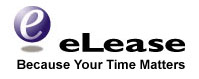 